PŘIJATÉ TEXTYP8_TA(2018)0493Doplnění právních předpisů EU o schvalování typu s ohledem na vystoupení Spojeného království z Unie ***IVýbor pro vnitřní trh a ochranu spotřebitelůPE628.636Legislativní usnesení Evropského parlamentu ze dne 11. prosince 2018 o návrhu nařízení Evropského parlamentu a Rady, kterým se doplňují právní předpisy EU o schvalování typu s ohledem na vystoupení Spojeného království z Unie (COM(2018)0397 – C8-0250/2018 – 2018/0220(COD))(Řádný legislativní postup: první čtení)Evropský parlament,–	s ohledem na návrh Komise předložený Evropskému parlamentu a Radě (COM(2018)0397),–	s ohledem na čl. 294 odst. 2 a článek 114 Smlouvy o fungování Evropské unie, v souladu se kterými Komise předložila svůj návrh Parlamentu (C8-0250/2018),–	s ohledem na čl. 294 odst. 3 Smlouvy o fungování Evropské unie,–	s ohledem na stanovisko Evropského hospodářského a sociálního výboru ze dne 19. září 2018,–	s ohledem na předběžnou dohodu přijatou příslušným výborem podle čl. 69f odst. 4 jednacího řádu a s ohledem na to, že se zástupce Rady dopisem ze dne 28. listopadu 2018 zavázal schválit postoj Parlamentu v souladu s čl. 294 odst. 4 Smlouvy o fungování Evropské unie–	s ohledem na článek 59 jednacího řádu,–	s ohledem na zprávu Výboru pro vnitřní trh a ochranu spotřebitelů a stanovisko Výboru pro životní prostředí, veřejné zdraví a bezpečnost potravin (A8-0359/2018),1.	přijímá níže uvedený postoj v prvním čtení;2.		vyzývá Komisi, aby věc znovu postoupila Parlamentu, jestliže svůj návrh nahradí jiným textem, podstatně jej změní nebo má v úmyslu jej podstatně změnit;3.	pověřuje svého předsedu, aby předal postoj Parlamentu Radě a Komisi, jakož i vnitrostátním parlamentům.P8_TC1-COD(2018)0220Postoj Evropského parlamentu přijatý v prvním čtení dne 11. prosince 2018 k přijetí nařízení Evropského parlamentu a Rady (EU) 2019/..., kterým se doplňují právní předpisy EU o schvalování typu s ohledem na vystoupení Spojeného království z Unie(Vzhledem k tomu, že bylo dosaženo dohody mezi Parlamentem a Radou, postoj Parlamentu odpovídá konečnému znění legislativního aktu, nařízení (EU) 2019/26.)Evropský parlament2014-2019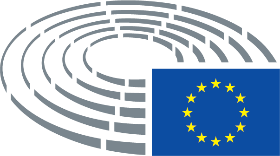 